Öğrencinin İsteği / Student’s RequestLütfen aşağıdaki ilgili kutucuğu işaretleyiniz / Please tick the appropriate box belowHer bir istek için lütfen ayrı bir dilekçe doldurunuz / Please fill out a separate application form for each request* Kayıt Dondurma işlemlerinde danışman imzası gerekmektedir.Kayıt Dondurma talepleri ekle-sil haftasının sonuna kadar alınmaktadır. Ekle – Sil den sonra yapılan başvurular kabul görmemektedir.Öğrenci Bilgileri /Student’s Information	                                                                   Tarih / Date: …../……/20.... Lütfen eksiksiz doldurunuz / Please fill out completely                                                                      Öğrencinin İmzası: …………………….Öğrencinin Açıklaması / Student’s ExplanationMazeretinizi lütfen kısa, net ve eksiksiz olarak ifade ediniz /Please make a brief and clear explanationEkler / Attachments											Ek YokDilekçenize ekleyeceğiniz ilgili evrağı aşağıya yazınız /Please write down the documents you would like to attach		No AttachmentsEvrak Adı / Document Name								                    Sayfa Sayısı / No. of PagesBu dilekçe ve eklerindeki bilgilerin doğru olduğunu beyan ederim.			I certify that the information given on this application form and its attachments in accurate.	Student’s Signature Bu bölüm öğrenci tarafından doldurulmayacaktır / This section will not be filled by the studentLİSANSÜSTÜ EĞİTİM ENSTİTÜSÜ MÜDÜRLÜĞÜ’NEÖĞRENCİ DİLEKÇE (TALEP) FORMU                                                                   (Form F-01)STUDENT PETITION FORM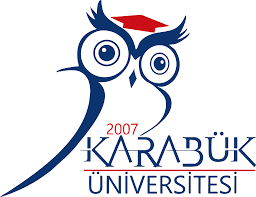 EMKayıt SildirmeWithdrawal (from a Program)Kayıt SildirmeWithdrawal (from a Program)EMÖğrenci BelgesiStudent CertificateD/EMKayıt Dondurma *Leave of Absence     Bir (1) DönemEMTranskript BelgesiTranscriptD/EMKayıt Dondurma *Leave of Absence     İki (2) DönemEMTranskript BelgesiTranscriptEMKayıt AçtırmaRegistrationKayıt AçtırmaRegistrationEMAdı - Soyadı ve İletişim Bilgileri DeğişikliğiName - Surname and Contact Information Amendment(Yeni kimlik fotokobisi ekte sunulacaktır)EMAskerlik sevk tehiri Askerlik sevk tehiri EMAskerlik sevk tehir iptaliAskerlik sevk tehir iptaliDiğer / Other: ………………………………………………………………………………………………………………………………………………………………………………………………….EMGeçici Mezuniyet BelgesiGeçici Mezuniyet BelgesiDiğer / Other: ………………………………………………………………………………………………………………………………………………………………………………………………….EM / Enstitü MüdürlüğüD / DanışmanABD / İlgili Anabilim Dalı Başkanlığı    Öğrenci NoAnabilim Dalı/ProgramıTC Kimlik NoTelefonAdı SoyadıE-Posta AdresiAdres12Öğretim Üyesi / Danışman Görüşü        Onaylıyorum      Onaylamıyorumİlgili Yönetim Kurulu Kararı    Kabul   RedAdı Soyadı ve İmzası: Adı Soyadı ve İmzası: Adı Soyadı ve İmzası:    Düzeltme